Юбилей - особая дата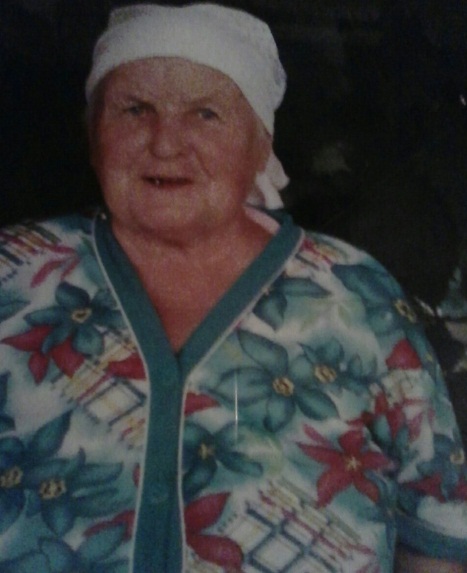 Этот праздник ни с чем не сравнить.Кто-то мудрый придумал когда-то         Имениннику радость дарить.Радость встречи, веселья, улыбки,Пожелания здоровья и сил.Чтоб успех каждый день приходил.    Холоша Екатерина Васильевна родилась 27 октября 1936 года, в семье колхозников. Нелегкая жизнь сложилась у семьи Екатерины Васильевны. До войны они жили в Краснодарском крае, станица Старокорсунская.  В марте 1941 года переехали в Валуйский  район, деревню Касеновка. Отец, Косенков Василий  Нестерович,  работал  в  колхозе  конюхом.  С первых дней войны был призван на фронт, где в 1943 году погиб.  Мать, Косенкова Мария Кирилловна, осталась  вдовой с двумя детьми. Голод, холод, тяжелое военное время. Пережили войну  только  благодаря корове, которую выдал колхоз вдове погибшего.После войны Екатерина Васильевна окончила начальную школу в Касеновке, а 7-летку закончила  в селе  Мандрово,  куда добирались пешком и в осенью пору, и в лютую зиму. После школы устроилась работать в колхоз в растениеводческую бригаду на прополку сахарной свеклы. Чуть позже стала работать свинаркой на  свиноферме, и, несмотря на молодой возраст, стала успешным работником, заслужив почет и уважение в большом коллективе.В 1959 году вышла замуж, позже, в счастливом браке, родилось двое  прекрасных дочерей.  Но работу Екатерина Васильевна не оставила, хотя  семья для нашей героини многое значит, продолжила  работать в  колхозе. Так уж повелось на Руси, что сельские труженики работают что в поле, что дома, не покладая рук. Екатерина Васильевна смогла совместить и работу, и семью. За ее плечами с мужем 57 лет счастливой  совместной жизни.  И  сейчас они  продолжают поддерживать друг друга и в горе, и в радости.В 2013 году семья Холоша переехали в село Знаменка, чтобы быть  поближе к дочери. Сейчас у них уже 2 внучки и один правнук. Радуют их  редкие приезды в гости. И пусть силы уже не те, но оптимизм и бодрость духа остаются прежними.В канун  Юбилея мы  искренне желаем Екатерине Васильевне  крепкого здоровья, благополучия, неиссякаемой энергии и радости от каждого прожитого дня!